Сценарий праздника,посвященного Дню 8 Марта«Цветы для мамы»младший дошкольный возраст.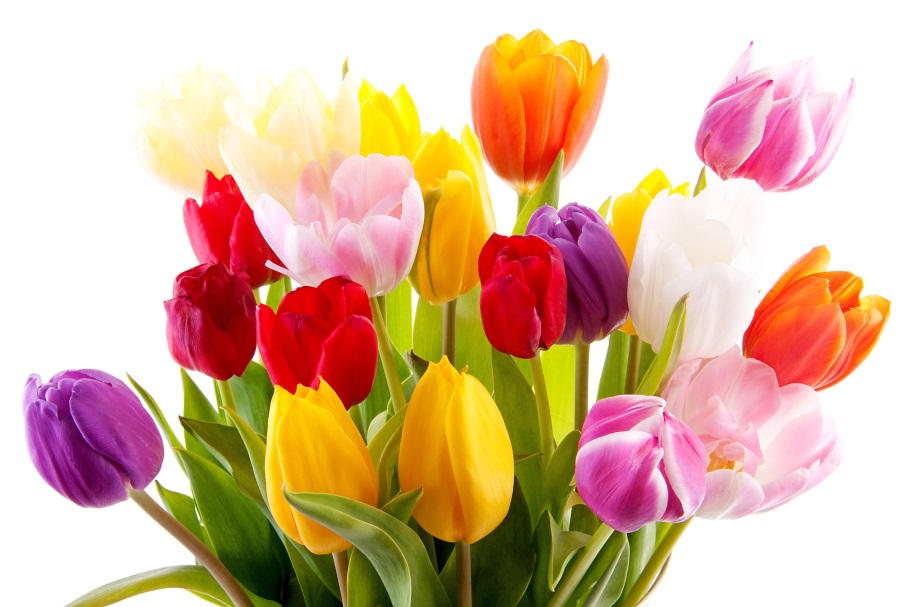  Подготовили воспитатели: Давыдова С.Н. Яблокова И.Ю. Музыкальный руководитель: Жаренова Я.В.2018 г.Описание: сценарий праздника разработан для проведения праздничного мероприятия в детском саду, рассчитан для детей 3-4 лет, может быть полезен воспитателям, музыкальным руководителям.Цель: создать веселую, праздничную атмосферу для детей и родителей Задачи: развивать эмоциональную отзывчивость; -развивать творческие, игровые способности детей; воспитывать у детей любовь и уважение к мамам и бабушкам; воспитывать умение общаться друг с другом и взрослыми.Место проведения: музыкальный зал.Ход праздника.Под музыку ведущие входят в зал.1 ведущий: С Днём 8 марта, с праздником весенним,                     С первыми цветами в этот светлый час.                     Дорогие мамы, дорогие бабушки,                     Дорогие гости, поздравляем вас!Федор С.Я сегодня не шалюВовсе не проказникДогадались, почему?Потому что праздник!Маша Б.Потому что мамы нам в зале улыбаются,Потому что этот праздникВсем ребятам нравится.2 ведущий: Дорогие милые мамы,                     Лучше вас на свете нет.                     Примите от нас дорогие                     Первый весенний букет.Танец «Цветы» ( муз. Ф. Шопен «Мелодия для рая»).танцуют дети всей группы.Все: Вот такой большой букет. Нашей мамочке привет.садятся на стульчики.Степа Ж.Мамочка родная,Я тебя люблю.Я сорву цветочки,Тебе их подарю.Лена Б.Мама, мама, мамочка,Я тебя люблю.Я сорву цветочки,Тебе их подарю.Звучит весёлая музыка1 ведущий: Что это, ребята? Кто же это к нам спешит?появляется Карлсон.Карлсон: Здравствуйте, ребятишки! Привет девочки! Салют мальчики!Вы узнали меня?Дети: Да!Карлсон: Пришёл к вам добрый Карлсон! Поесть, чайку попить!Ну, где у вас пирожное, конфеты и мороженое, варенье, шоколад и вкусныймармелад?! Угощайте меня скорее! Ведь я - Карлсон, самый весёлый на свете, поэтому нравлюсь взрослым и детям!2 ведущий: Постой-ка, постой-ка Карлсон! Мы, конечно очень рады видеть тебяна нашем празднике, но почему ты поздоровался только с ребятами?!Посмотри сколько в нашем зале сегодня красивых, нарядных гостей!Карлсон: Ой, и правда, какие гости замечательные!(подходит чуть ближе то к одной маме, то к другой, то к бабушке,здоровается, беря их за руку, заглядываясь на их сумки)Карлсон: Разрешите представиться! Карлсон! Самый красивый, воспитанный, умный и в меру упитанный! Карлсон! Мужчина в самом расцвете сил! Карлсон! Очень интересный мужчина! Ой, а что там у вас в сумочке?! Зефир, шоколад?! Ой, а у вас, по-моему, есть сладкие ириски? Нет! (грозит пальчиком)А от кого-то пахнет жвачкой! Как хочется сладкого, худею прямо на глазах!1 ведущий: Подожди, подожди Карлсон! Не спеши! Тем более что давненько тыне был у нас в гостях.Карлсон: Дела, знаете ли. Сколько домов я облетел, со сколькими малышамиперезнакомился! А сколько разных сладостей съел!2 ведущий: Да, Карлсон! Ты всё такой же непоседа и сладкоежка! Но мы сребятами тебе рады! Правда, ребята?!Карлсон: А как я рад! Ведь я сейчас проживаю на крыше вашего детскогосада и, однажды, пролетая мимо окошка, увидел, что дети готовятся к какому-то празднику. Только что за праздник?! Я не понял!1 ведущий: Ребята, что за праздник мы отмечаем?Дети: 8 марта!Карлсон: Ух, ты! А что же это такое? 8 марта?!1 ведущий:  А вот сейчас тебе ребята расскажут, что это за праздник!Даша К.Праздничное утро в дом стучится к нам,День 8 марта праздник наших мам! Иван Д.Встану утром рано,Поцелую маму.Подарю цветов букет -Лучше мамы в мире нет!Деля Л.Маму крепко поцелую,Обниму её родную,Очень я люблю её,Мама – солнышко моё!!!Аня П.Только просыпаюсь, улыбаюсь я,Солнышко целует ласково меня.Я смотрю на солнце — маму вижу я,Солнце — это мама, милая моя!1 ведущий: Ну, теперь, Карлсон ты понял, что такое 8 марта?!Карлсон: Да! Я понял, почему дети так громко пели каждый день. Это онирепреперетировали! Чтобы на празднике их мамочки, бабули, сестрёнкиулыбались и были довольны. А угощение на вашем празднике будет?2 ведущий: Конечно будет, но его ещё заслужить нужно! Ты спой нам илиспляши, тогда и посмотрим, угостить тебя или нет!Карлсон: Ну, что вы, я стесняюсь!2 ведущий: Придётся нам тебя выручать!Женя М.Мамочка родная,Милая моя,Больше всех на светеЯ люблю тебя!Катя Ж.Я про мамочку моюПесню звонкую спою…Пусть услышит целый свет,Что дороже мамы нет!Лера К.Песенку весёлуюМы подарим маме.Ручейки весенние,Пойте вместе с нами!Песня: «Ах, какая мама!»после песни дети садятся на свои места, а Карлсон падает.Карлсон: Всё! Песня конечно очень хорошая, но я так ослаб, заболел, быстрее дайте хоть что-нибудь сладенького!1 ведущий: Ребята, надо спасать Карлсона! Где тут наша банка с вареньем?!Карлсон: (поднимает голову) Что я слышу?!!! Варенье?!!!1 ведущий: Да, варенье!Карлсон: А банка большая?!1 ведущий: Большая, большая!Карлсон: А ложка большая?!ведущий подходит к Карлсону с большой ложкой и банкой.1 ведущий: Ложка вот какая! Открывай рот шире, будем тебя спасать!ведущий кормит Карлсона, он встаёт, берёт банку и убегает в угол, гдепродолжает есть.2 ведущий: Ох, Карлсон, мне кажется, что ты всё перепутал, и шёл на праздниксладкоежек, а у нас сегодня праздник мам и бабушек!Карлсон: (вытираясь, выходит на середину) Ничего я не перепутал! Я дажеприготовил для вас игру! Ребята, а вы любите играть?Дети: Да!Карлсон: Давайте поиграем в игру «Собери цветок». Смотрите, у меня есть лепесточки разных цветов. Из них надо сложить красивые цветы для наших мамочек и бабушек.Игра «Собери цветы».на полу лежат разноцветные лепестки, под музыку дети собирают цветы.1 ведущий: Спасибо тебе Карлсон, за хорошую игру. Скажи, а тебе нравится нанашем празднике?Карлсон: Конечно, у вас здесь так здорово! Девочки и мальчики нарядные!А мамочки такие приятные! Теперь мне хочется узнать, умеете ли вы мамам помогать? Сейчас я спрошу об этом у наших гостей:1. Встанет утром он с постели, вы куда ботинки дели?Где рубашка, где носок? Есть у вас такой сынок? (родители - Нет!)2. Сам кроватку застелил, пол подмёл, цветы полил.Маме стол накрыть помог, есть у вас такой сынок? (родители - Да!)3. А теперь скажите прямо! Есть у вас такая мама?Сварит кто для вас компот, платье к празднику сошьёт?Испечёт оладушки, ну, конечно..... (Дети - бабушка!)2 ведущий: Карлсон, посмотри, к нам на праздник пришли не только мамы, нои бабушки.Карлсон: Да! Да! Я со своей крыши каждое утро вижу, что ваши бабушкиочень любят вас, внучат. Покупают вам игрушки и приводят в детский сад!2 ведущий: Бабушек добрых любят все дети.                     Бабушкам добрым шлем мы приветы.Маша К.Мы с моею бабушкой - старые друзья.До чего хорошая, бабушка моя!Сказок знает столько, что не перечесть,И всегда в запасе новенькие есть.Егор К.Я бабуленьку родную,Очень крепко поцелую,Ведь бабуленька моя -Очень-очень добрая!1 ведущий: Есть много разных песенок на свете обо всем,А мы сейчас вам песенку про бабушку споем.Песня «Бабушка, испеки оладушки»1 ведущий: А давайте проверим, музыкальные у нас бабушки или нет?Игра «Самая музыкальная»Бабушки поют под фонограмму детскую песню, периодически выключаетсязвук. Задача - не сбиться с темпа и продолжать петь.Карлсон: Какие замечательные у вас бабушки, как здорово поют.1 ведущий: Карлсон, а наши дети для бабушек подготовили ещё и шуточныйтанец.Танец «Жили у бабуси…»Федор С.Сколько девочек красивых,В нашей группе, спору нет:Добрых, умных, энергичных,Словно праздничный букет!Танец «Топни ножка моя».Карлсон: Повеселился от души, ну что ж, прощайте малыши. Мне поралететь на крышу, поздравлять своих подруг. До свидания, друзья! Улетаюуже я! Оставляю на прощанье вам корзиночку с сюрпризом я!уходит из зала.1 ведущий: Поверьте, было нелегко, нам все держать в секрете. Но, времянаконец пришло, секрет откроют дети!Дети берут подарки и вручают мамам.2 ведущий: Праздник наш уже закончен, что же нам ещё сказать?! Разрешите напрощанье счастья всем вам пожелать. Будьте веселы, здоровы, всем даритедобрый свет, приходите в гости снова и живите до ста лет.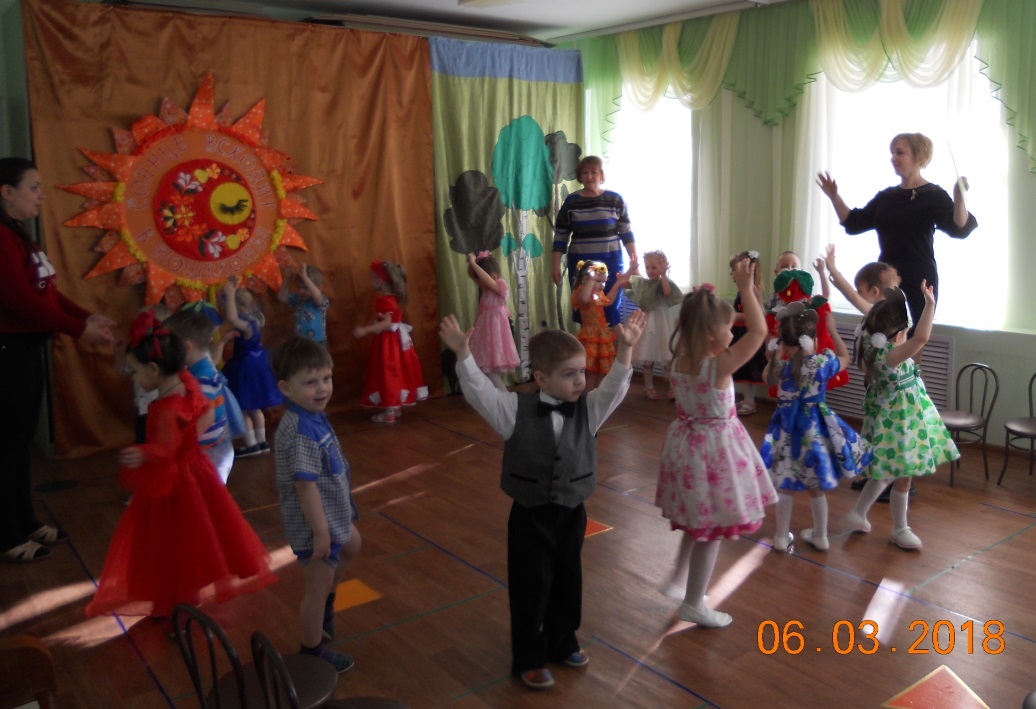 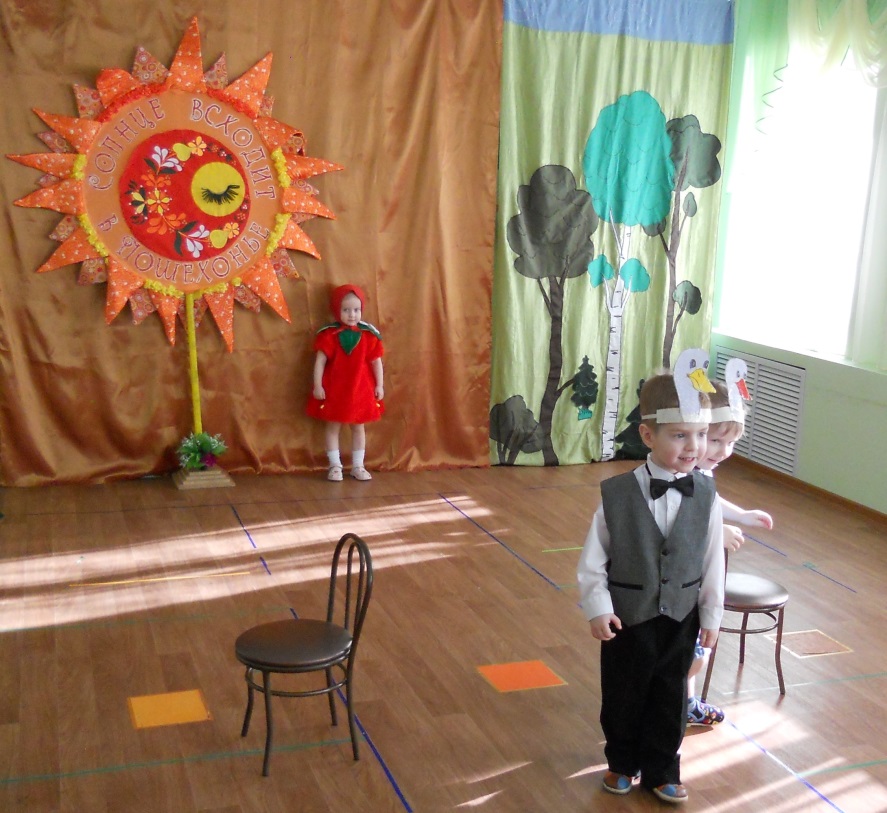 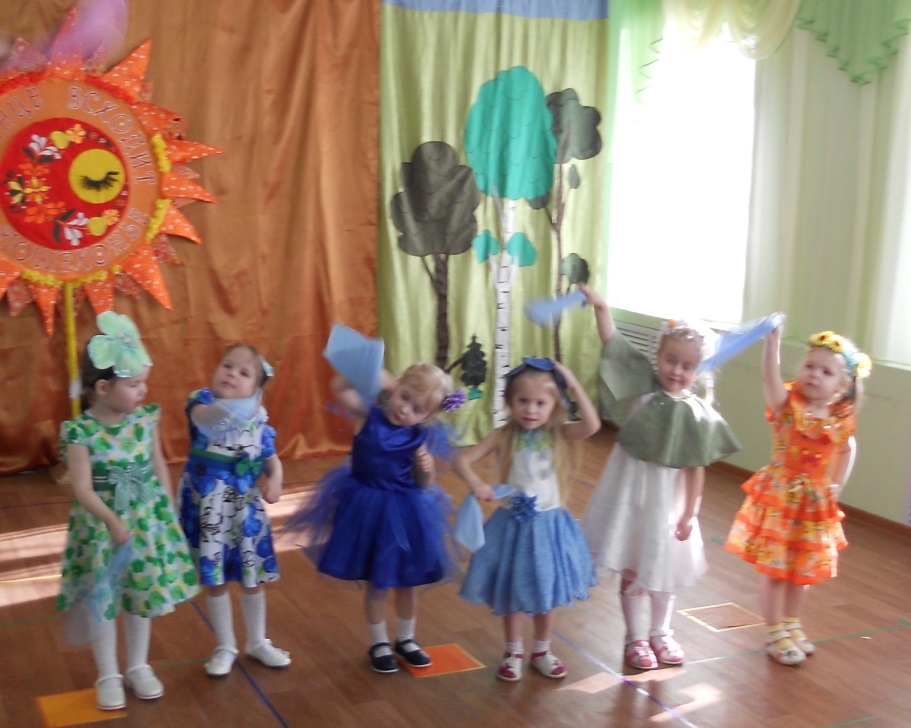 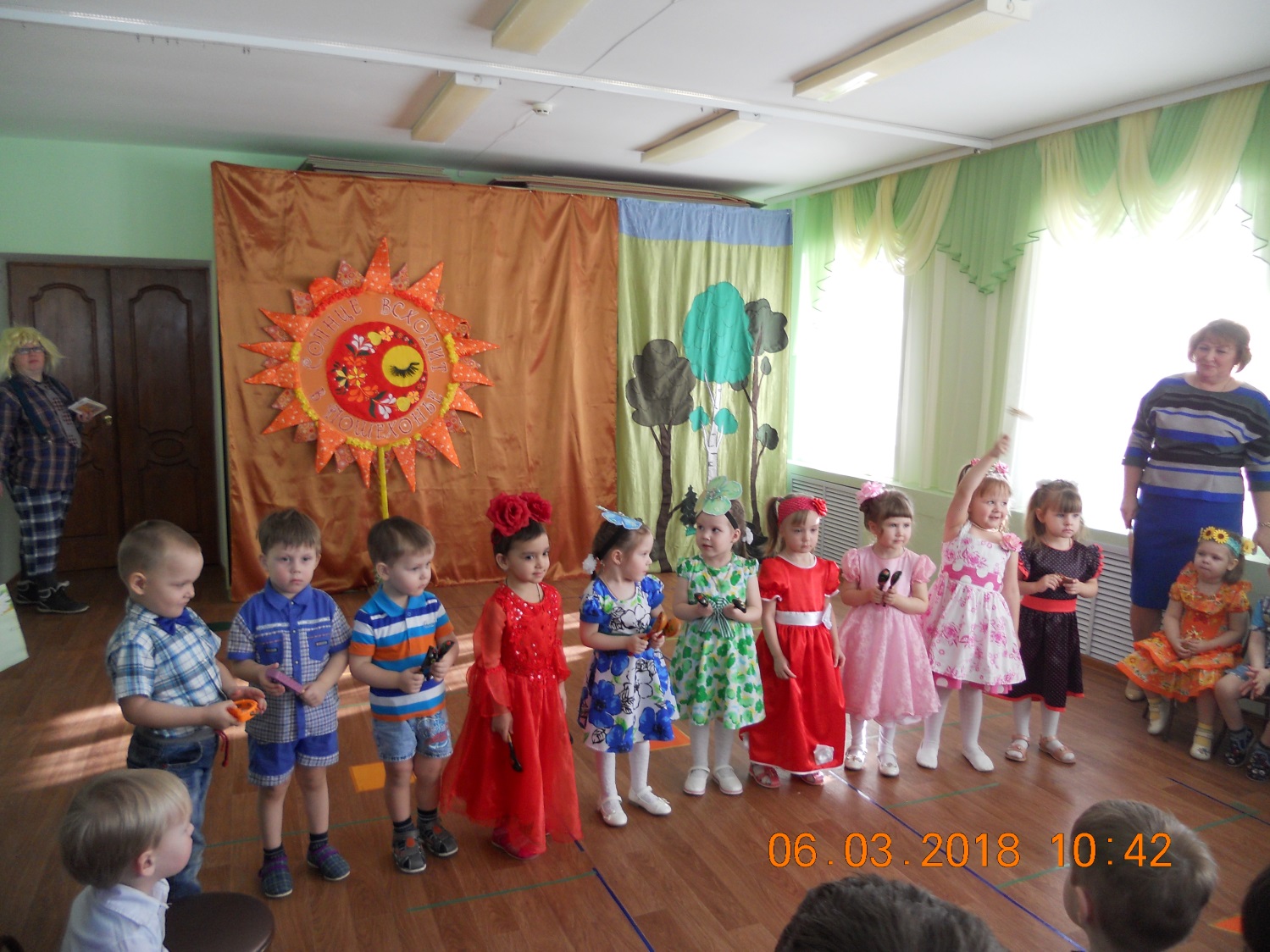 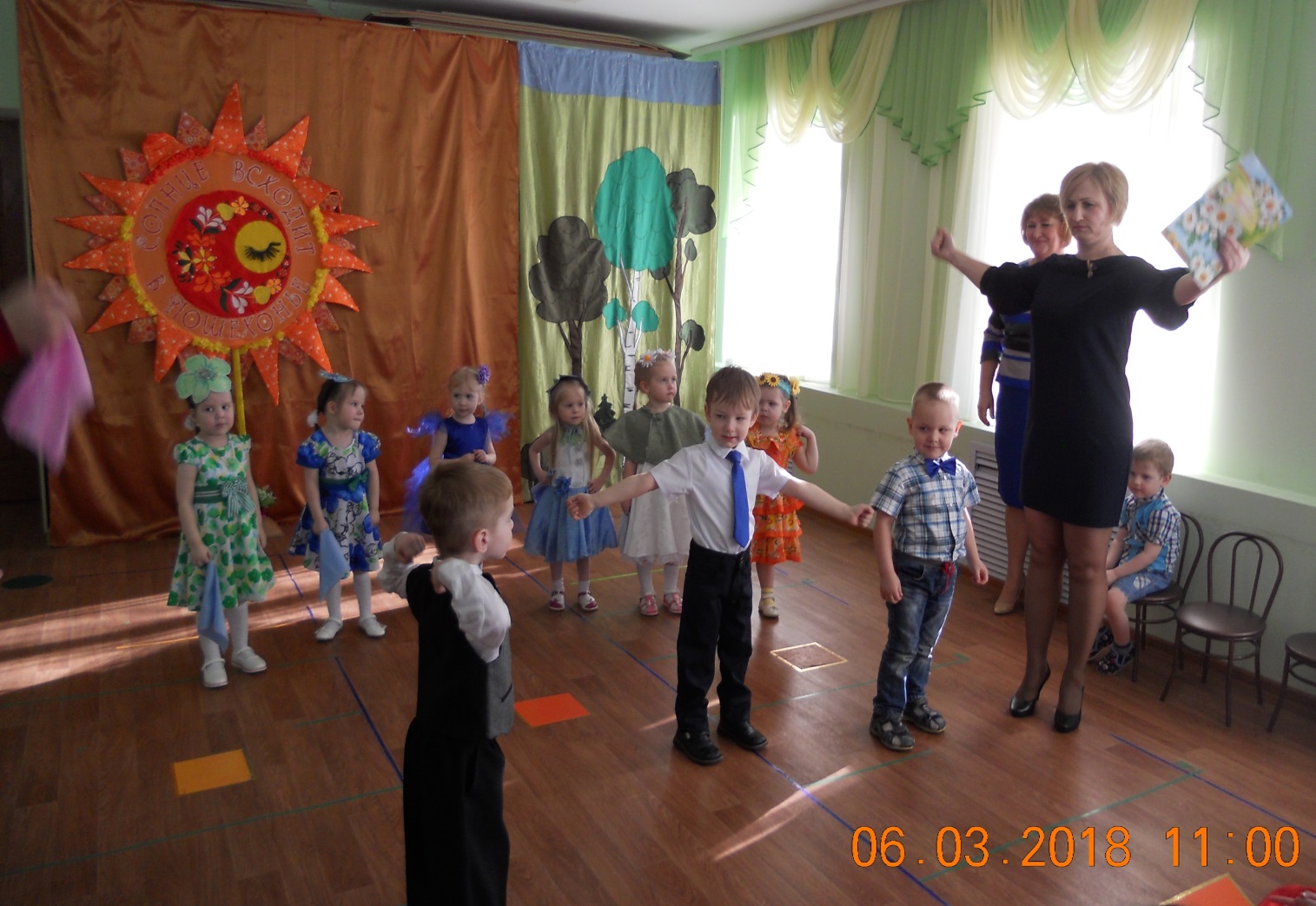 